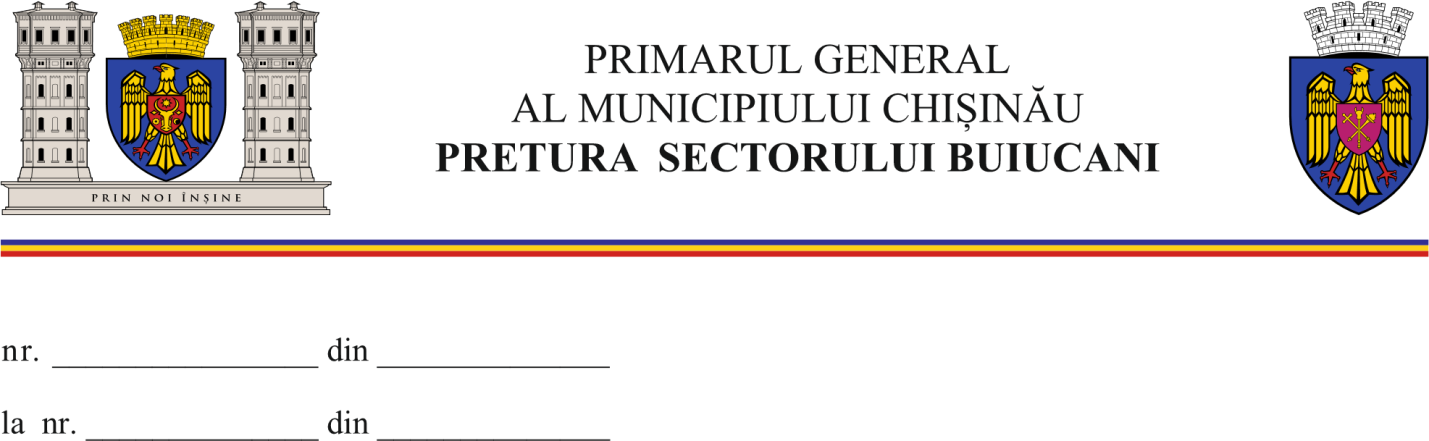 				Domnului  Ion  Ceban                                                  	Primar  General  al 				municipiului ChișinăuPlanul de acțiuni al Preturii sectorului Buiucani stabilit pentru perioada 30.11 - 04.12.2020Cu respect, Pretor, 										       Vadim BrînzaniucEx: R Galenco, 069024397DomeniulActivitateaAdresaLuni, 30.11.2020Luni, 30.11.2020Luni, 30.11.2020Locativ-comunalÎntocmirea proceselor-verbale conform graficului citării contravenienților-Locativ-comunalMonitorizarea acțiunilor privind salubrizarea de toamnă -Social-economicEvacuarea gheretei și fundației str. Caragiale colț str. VișinilorSocial-economicCombaterea comerțului stradal ilicit str. Ion Creangă 47-49Arhitectură și construcțiiAmenajarea aleei de creațieScuarul Catedralei MetropolitaneArhitectură și construcțiiMonitorizarea lucrărilor de reparație a trotuarului str. Mesager colț Calea Ieșilor, 16/1 Arhitectură și construcțiiMonitorizarea lucrărilor de reparație a trotuaruluiCalea Ieșilor, 1-11Marți, 01.12.2020Marți, 01.12.2020Marți, 01.12.2020Locativ-comunalMonitorizarea activitățior de control hidraulic a sistemelor inginerești-Locativ-comunalRepartizarea lemnelor pentru persoanele social-vulnerabile  -Social-economicOrganizarea acțiunilor de caritate-Social-economicEvacuarea gheretelor și a fundațiilorCalea Ieșilor, 1  Calea Ieșilor, 3Calea Ieșilor, 5AArhitectură și construcțiiDemontarea dispozitivelor publicitareCalea Ieșilor 1-11Arhitectură și construcțiiMonitorizarea lucrărilor de reparație Parcul „La izvor”Miercuri, 02.12.2020Miercuri, 02.12.2020Miercuri, 02.12.2020Locativ-comunalMonitorizarea lucrărilor de spălare a sistemelor inginerești de uz comun-Locativ-comunalOrganizarea activității echipelor de inspectare a sectorului de comun cu IP Buiucani-Social-economicEvacuarea gheretei și a fundației str. Buiucani, 6 Social-economicCombaterea comerțului stradal ilicitstr. TeorodoviciArhitectură și construcțiiMonitorizarea lucrărilor de finalizare a proiectului Parcul „Alunelul”Arhitectură și construcțiiMonitorizarea lucrărilor de reparație a trotuaruluistr. B.-Bodoni
str. Calea Ieșilorstr. MesagerJoi, 03.12.2020Joi, 03.12.2020Joi, 03.12.2020Locativ-comunalInspectarea cartierelor privind examinarea oportunității amplasării platformelor de colectare separată a deșeurilor menajere solide (decizia CMC 3/5-20.02.2020)-Locativ-comunalMonitorizarea lucrărilor de evacuare a frunzișului-Social-economicEvacuarea gheretei și a fundațieistr. Alba-Iulia, 122/1Social-economicInspectarea pregătirea dosarelor pentru evacuarea forțată a unităților stradale-Arhitectură și construcțiiMontarea  mobilierului urban pentru expunerea tablourilorScuarul Catedralei MetropolitaneArhitectură și construcțiiMonitorizarea lucrărilor de reparație a pasajului subteran de trecere a pietonilorstr. Ion Creangă, 74/1Vineri, 04.12.2020 Vineri, 04.12.2020 Vineri, 04.12.2020 Locativ-comunalInspectarea sectorului „Vinerea sanitară”Social-economicEvacuarea gheretelor și a fundațiilorstr. Alba-Iulia, 5str. Paris, 47Social-economicInspectarea agenților economici privind respectarea Instrucțiunilor Covid-19Traseu stabilit de comun cu IP BuiucaniArhitectură și construcțiiMonitorizarea lucrărilor de reparație a trotuaruluistr. Mesager colț Calea IeșilorArhitectură și construcțiiMonitorizarea lucrărilor de reparație a parcului „La izvor” Calea Ieșilor, 22